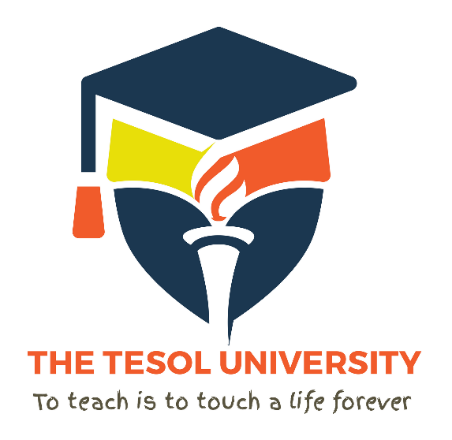 Master of Arts TESOL Degree - Module 1Module Notes:Make sure that you save your course-work by adding your full name to the end of the file name of this document, for example, with this module you would save it as:ma-module1-tefl-500-yournameWe suggest that you do this now! as you may complete Module 1 by adding your essay to the end of this document. To do this, go to File, Save As, then change the name of the file by simply adding your name to the end of the existing file name and save to a folder on your computer.On completion of the module, simply return to the web page you downloaded it from, and use the ‘drop box’ to return it to us (page link below). Marking is done on an ongoing basis, but results will not be published until the end of the course.http://www.thetesoluniversity.com/ma-course-download.htmlOur essay marking of course work is based on many different points. These also include; originality of essay, sentence structure, punctuation, grammar and spelling. Take your time, and get it right!While we fully support the use of the internet for research, when you find something on the internet or from a book, that fits the question for the essay, don’t just copy and paste it, read the article fully, then put it into your own words (you will most certainly learn a lot more this way!). Google.com is an amazing tool for all students, and you are sure to learn a lot along the way. Remember, our aim is to get you ‘classroom ready’Module 1TEFL 500—Principles of Linguistics 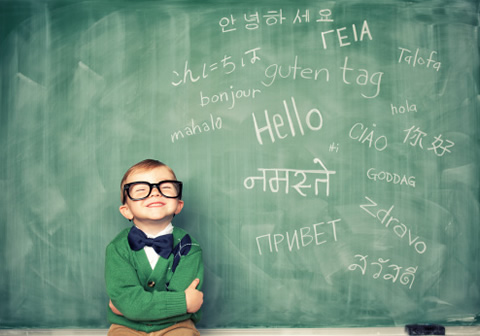 Course Description This class is designed to introduce students to general concepts of language & linguistics. The course is organized in a ‘bottom-up’ fashion—from smallest to largest segments of language— by starting with An Introductory to Language, moving through Sound, Word, and ending with Sentence. Aspects of language origin & design will be examined as well as cross-linguistic language typologies. Topics on Pidgin & Creole as well as Child Language Development will be explored.  This introductory language course is primarily designed (i) to allow students to gain a sufficient amount of ‘Explicit’ (conscious) Knowledge of Language and Linguistics and (ii) to provide students with the tools necessary for understanding language structure. The course is divided into four basic lectures:  I. Introduction: What is language, its origins and design? What is the ‘brain-to-language’ corollary and which areas of the brain impact language processing? Historical accounts of linguistic theory are traced from earlier models of Behaviorism (Skinner) to the more recent Generative framework (Chomsky). II. Sound (Phonology): How are languages organized as sound systems and how do these features transfer over to writing systems? Phonology as a rule-based/categorical system is presented along with a brief introduction of IPA. Child language phonological development is discussed.  III. Word (Morphology):  What shapes do languages take regarding their internal formation? How do different language types differ with regards to their morphological structure? Some cross-linguistic data are examined. IV. Sentence (Structure, Syntax and Transformations):  How  do words form phrases, clauses, and sentences and how does one define these constituencies? Syntactic structures are examined with a note on cross-linguistic parameter distinctionsCourse Goals By the end of this course, students will be able to:• Understand the origins, structure and development of language and its application to other areas of humanistic and scientific knowledge. • Understand the general characteristic of the structure of language, its phonological sound system, word structure, phrase, and sentence patterns. • Understand the terminology used to describe and analyze the structure and systems of language. • Understand basic principles of linguistic theory. Required reading: Textbook (required): Fromkin, V., Rodman, R., Hyams, H. (2011). An Introduction to Language (7th ed or higher). WadsworthCengage Learning.This can be downloaded at: http://staff.neu.edu.tr/~soznur/An%20introduction%20to%20language%207th%20edition.pdfAlternatively it can be downloaded at: https://drive.google.com/open?id=1iubDHgEuXHFEtuYUKcbCEZuh7bMs6ifK Academic Integrity All work submitted must be your own or must be properly documented. Collaborative work and work previously submitted in another class must be approved in advance. Assignment Descriptions Students are required to submit a 3-5 page original essay on a related topic of their choice. The topic should be chosen from the textbook and reinforced by further research material.For additional help on writing your essay, please see “A Guide to Writing Linguistic/Language Studies Essay” viewable at:https://arts.adelaide.edu.au/linguistics/pg/A_Guide_to_Writing_Linguistics.pdf.Alternatively it can be downloaded at: https://drive.google.com/open?id=1BGxblRASp-S1GnsWbnNxptjJ7pgJ_Cxh You may start your 3-5 page ‘original’ essay below